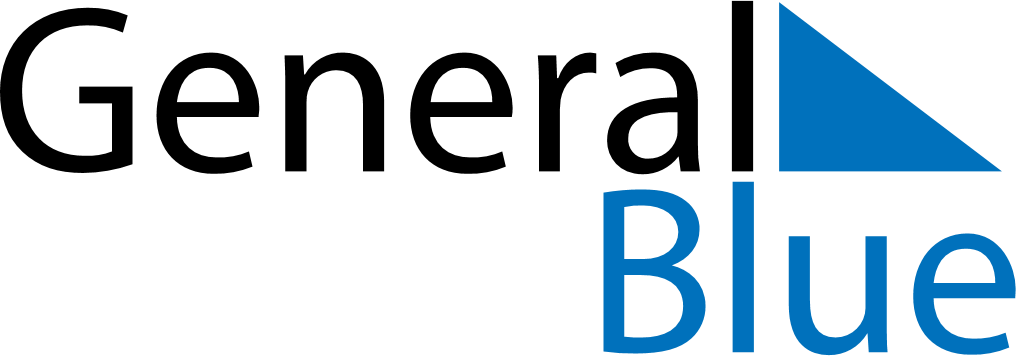 March 2024 CalendarMarch 2024 CalendarMarch 2024 CalendarMarch 2024 CalendarMarch 2024 CalendarMondayTuesdayWednesdayThursdayFridaySaturdaySunday12345678910111213141516171819202122232425262728293031